Ежегодный открытый (публичный) отчёт профсоюзной организации МБОУ СОШ №5Девиз профсоюзов: «Наша сила в единстве», поэтому и наш профсоюзный комитет ставит перед собой задачу по  сплочению коллектива, по увеличению членства в профсоюзе. Мы хотим, чтобы все работники: и технический персонал школы, и администрация, и учителя - были объединены не только профессиональной деятельностью, но и досугом, чтобы коллектив участвовал в жизни каждого сотрудника, помогал решать проблемы, радовался и огорчался вместе с ним. Только в таком дружном коллективе есть место новым творческим начинаниям, профессиональному росту, прогрессивным идеям. Только в таком коллективе, где профком и администрация школы заинтересованы в создании хороших условий труда для сотрудников, они будут чувствовать себя комфортно и уверенно.В нашей школе работает 89 человек, из них 79 члены Профсоюзной организации, 1 из которых является молодым специалистом. В период с 1 июня по 1 октября 2016 года принято на работу 12 чел. Написали заявление о приёме в Профсоюз 9 чел. 	Высшим органом первичной профсоюзной организации является Профсоюзное собрание. За 2016 год в было проведено 4 профсоюзных собрания: (март) внеочередное отчетно-выборное собрание на котором была избрана председателем ПК Иванова Г.П., (август) «О принятии Положения об оплате труда работников муниципального бюджетного общеобразовательного учреждения средней общеобразовательной школы № 5 муниципального образования город-курорт Геленджик в новой редакции»; (октябрь) О внести изменения в раздел IV «Рабочее время и время отдыха»  пункт 4.2.3» о предоставлении длительного отпуска сроком до одного года в порядке, установленном приказом Министерства образования и науки РФ от 31 мая 2016 года № 644, (ноябрь) о деятельности профсоюзного комитета за 2016 год. Все члены Профсоюзной организации имеют право на защиту их социально-трудовых прав и профессиональных интересов. Реализацию этого права осуществляет профсоюзный комитет, комиссия по охране труда, а также комиссия по трудовым спорам. Проведено 10 заседаний профсоюзного комитета на которых рассматривались следующие вопросы: о принятии и постановке на учет в первичную организацию  МБОУ СОШ №5, выделении материальной помощи в связи прохождением санаторного лечения и в связи с тяжелым материальным положением, награждении работников грамотами управления образования и городского совета профсоюза, выделении денежных средств в связи с празднованием дня учителя (выделено 6 тысяч рублей). В сентябре проведена проверка по вопросам соблюдения трудового законодательства при заключении трудовых договоров и внесении записи в трудовые книжки и составлен акт, в ходе проверки нарушений не обнаружено.  В 2016 году оказана материальная помощь по заявлениям сотруднтеов (1 человеку на сумму 3 тысячи рублец), помощь на оздоровление, с предоставлением соответствующих документов (7 человек на сумму 48 тысяч рублей).В течение данного периода профсоюзный комитет  информировал о деятельности Профсоюзной организации, размещая информацию на стенде в учительской, выступая на собраниях и в индивидуальных беседах с членами профсоюза. Профсоюзная организация нашей школы тесно сотрудничает и активно участвует в мероприятиях, организуемых городской профсоюзной  организацией.Торжественно и коллективно отмечаются праздники: «Восьмое марта», «День учителя». К праздникам составляются сценарии. Каждому педагогу представляется возможность проявить свои таланты (в пении, танцах, сценическом искусстве). Начало и конец учебного года отмечается совместными выездами на природу. Все члены профсоюза приняли активное участие в Спартакиаде трудящихся. Среди педагогов нашей школы есть одаренные исполнители авторских песен, чтецы, спортсмены.В течение 2016 года Профсоюзный комитет:Осуществлял контроль и корректировку выполнения основных пунктов коллективного договора.Осуществлял проверку соглашения по охране труда.Контролировал прохождение сотрудниками медицинского осмотра.Проводил проверку оформления трудовых книжек.Осуществлял контроль за выплатой пособия по временной нетрудоспособности.Следил за соблюдением санитарно-гигиенических норм в учебном учреждении.Внес дополнения в коллективный договор, об оплате труда работникам, изменения в раздел IV «Рабочее время и время отдыха»  пункт 4.2.3» о предоставлении длительного отпуска сроком до одного года. Создал комиссию по распределению стимулирующих надбавок к заработной плате работников, осуществлять  контроль  ее работы и принимать активное участие в распределении надбавок во время заседаний  этой комиссии.Принимал активное участие в культурно-массовых мероприятиях, проводимых в школе (дни здоровья, субботники, празднование Дня учителя, Международного женского дня 8 марта,  поздравление юбиляров и т.д.). 	Хорошо налажено социальное партнёрство и взаимопонимание с директором школы Чернышевой В.Г. Вера Георгиевна всегда готова к диалогу, уважительно относится к предложениям профсоюзной организации, старается по возможности помочь, а если нет возможности решить вопрос положительно, то объяснит почему. Председатель ПК:                                                  Г.П.Иванова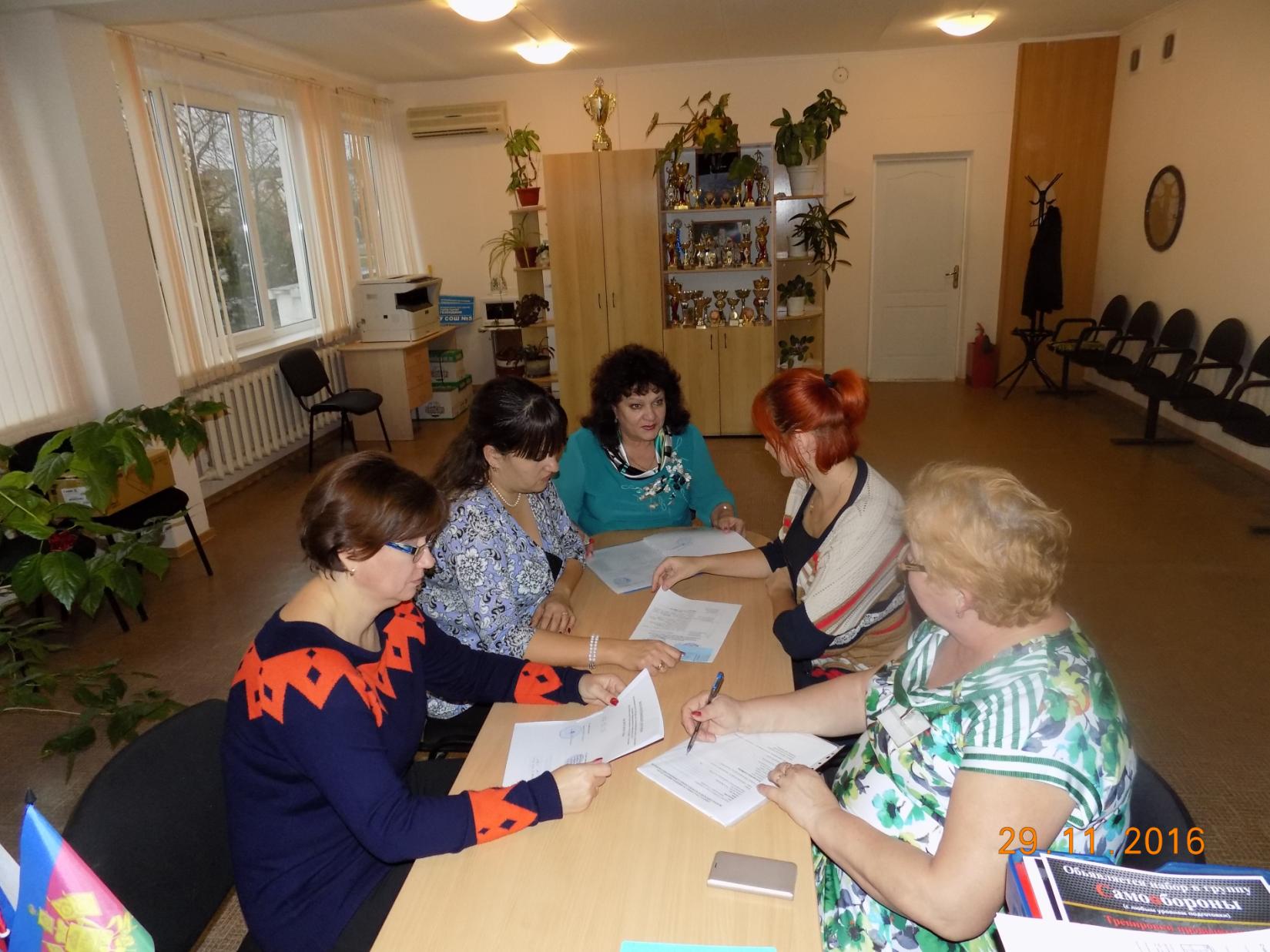 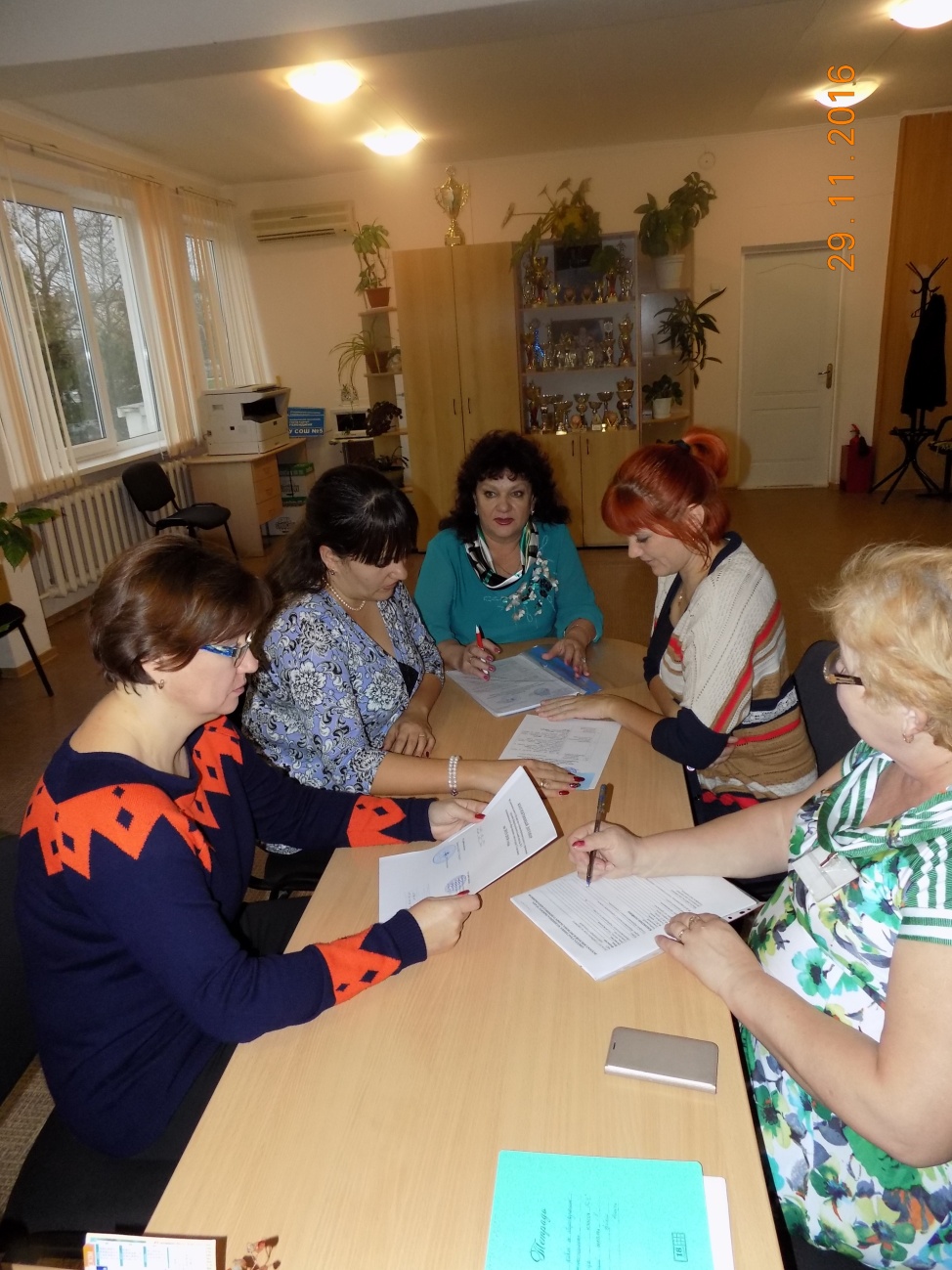 